附件2:湖南省会计人员继续教育会计人员继续教育网络培训流程图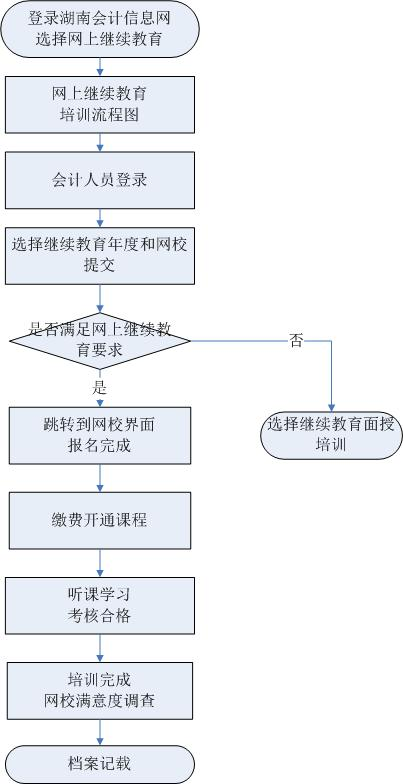 